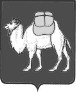 ТЕРРИТОРИАЛЬНАЯ ИЗБИРАТЕЛЬНАЯ КОМИССИЯ  СОСНОВСКОГО РАЙОНАРЕШЕНИЕс. ДолгодеревенскоеВ соответствии с постановлением Центральной избирательной комиссии от 23 июня 2020 года №255/1885-7 «О внесении изменений в Порядок общероссийского голосования по вопросу одобрения изменений в Конституцию Российской Федерации», постановление Избирательной комиссии Челябинской области от 24 июня 2020 года №149/1296-6, территориальная избирательная комиссия Сосновского района  РЕШИЛА:1. Внести изменения в решение территориальной избирательной комиссии Сосновского района от 23 июня 2020 года №122/572 «О проведении голосования для групп участников голосования на территориях и в местах, пригодных к оборудованию для проведения голосования (на придомовых территориях, на территориях общего пользования и в иных местах) при проведении общероссийского голосования по вопросу одобрения изменений в Конституцию Российской Федерации» в пункте 1 исключить слова « установить время для проведения голосования, которое не совпадает с временем (режимом) работы участковой избирательной комиссии для организации голосования до дня голосования в помещении участковой избирательной комиссии».2. Направить настоящее решение в участковые избирательные комиссии №2124, №2125, №2126, №2399, №2144.3. Разместить на официальном сайте администрации Сосновского муниципального района.4. Контроль за выполнением настоящего решения возложить на секретаря территориальной избирательной комиссии Сосновского района Щастливую И.М.Председатель комиссии                                                                Т.Б. КорниенкоСекретарь комиссии                                                                            И.М. Щастливая 25 июня 2020 года                   № 123/574О внесении изменений в постановление территориальной избирательной комиссии Сосновского района от 23 июня 2020 года №122/572 «О проведении голосования для групп участников голосования на территориях и в местах, пригодных к оборудованию для проведения голосования (на придомовых территориях, на территориях общего пользования и в иных местах) при проведении общероссийского голосования по вопросу одобрения изменений в Конституцию Российской Федерации»